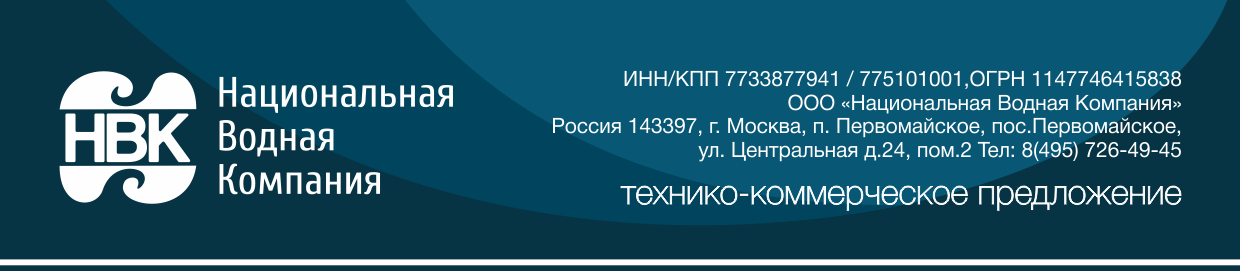 ОПРОСНЫЙ ЛИСТ для определения стоимости проектных работ комплекса очистных сооружений (КОС) биологической очистки хозяйственно-бытовых сточных вод                                                                                                                                   Название организацииДата:                                                                                                                ФИО, Должность, Подпись.«___»_________20__г.                                                                                               ______________________________                                                                                                                                   ______________________________                                                                                                                                   ______________________________                                                                                                                                   ______________________________Заказчик:Объект:Контактное лицо:Телефон/факс/e-mail:1. Технические характеристики КОС:2. Требования к разработке технической документации:Предоставить Техническое задание на проектирование (при наличии)